ΦΥΛΛΟ ΕΡΓΑΣΙΑΣΑ’ ΜέροςΠληκτρολογήστε την διεύθυνση ή πατήστε το πλήκτρο  Ctrl + κλικ πάνω στη διεύθυνση που ακολουθεί:http://photodentro.edu.gr/aggregator/lo/photodentro-lor-8521-1471Πατήστε πάνω στο εικονίδιο που εμφανίζεται.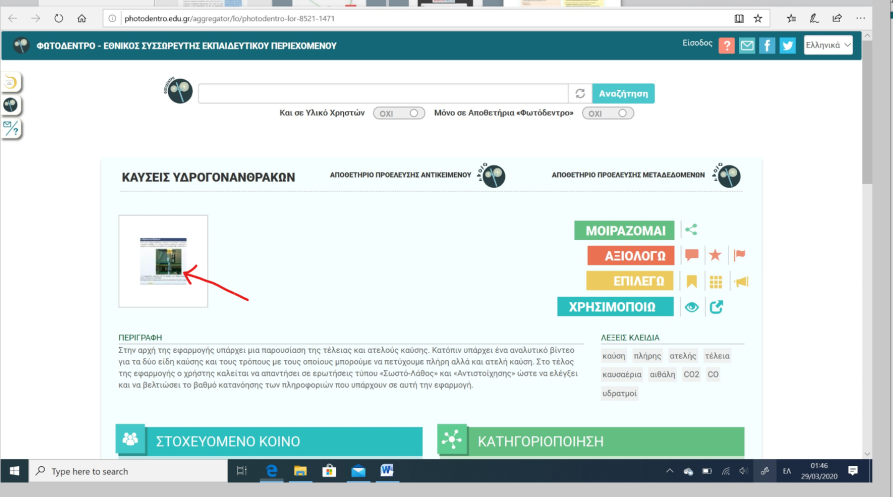 Εικόνα 1Διαβάστε τις πληροφορίες που δίνονται, πατώντας κάθε φορά το δεξί βέλος για να μεταβείτε στην επόμενη διαφάνεια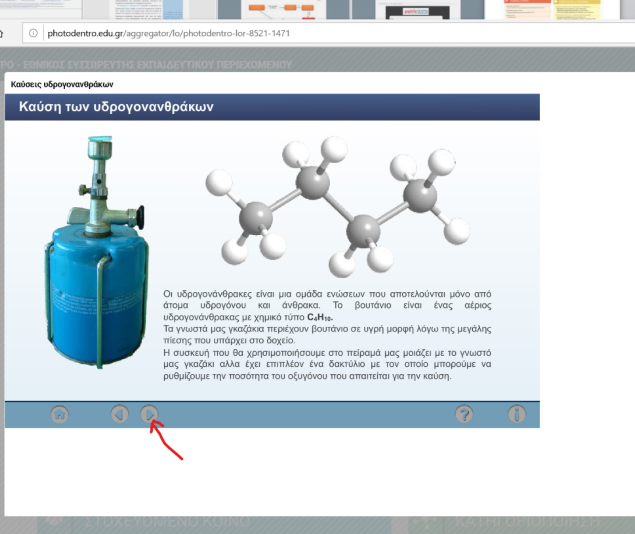 Εικόνα 2Παρακολουθήστε το βίντεο που ακολουθεί (http://photodentro.edu.gr/video/r/8522/797 )Άσκηση 1Πατήστε το πλήκτρο  Ctrl + κλικ  εδώ και ακολουθήστε τις οδηγίες.Στη συνέχεια μεταφέρετε τις απαντήσεις σας συμπληρώνοντας την εικόνα που ακολουθεί: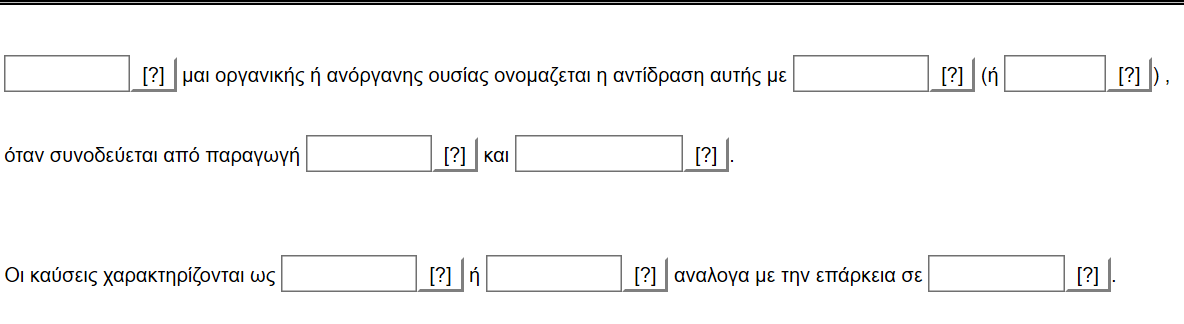 Εικόνα 3Άσκηση 2Πατήστε το πλήκτρο  Ctrl + κλικ  εδώ και ακολουθήστε τις οδηγίες.Στη συνέχεια συμπλήρωσε σωστά τις προτάσεις:Κατά την ατελή καύση δεν παράγεται ………………………………………………………………………………………..Στην τέλεια καύση υπάρχει …………………………………………………………………………………………………………Άσκηση 3Πατήστε το πλήκτρο  Ctrl + κλικ  εδώ και ακολουθήστε τις οδηγίες και στη συνέχεια χαρακτηρίστε ως σωστές (Σ) ή λανθασμένες (Λ) τις παρακάτω προτάσεις.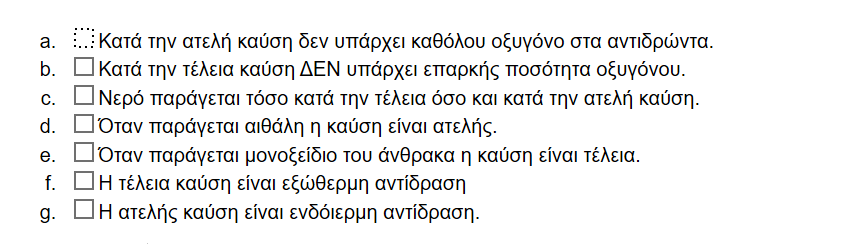 Β’ ΜέροςΠληκτρολογήστε την διεύθυνση ή πατήστε το πλήκτρο  Ctrl + κλικ πάνω στη διεύθυνση που ακολουθεί:http://photodentro.edu.gr/aggregator/lo/photodentro-lor-8521-560Πατήστε πάνω στο εικονίδιο που εμφανίζεται.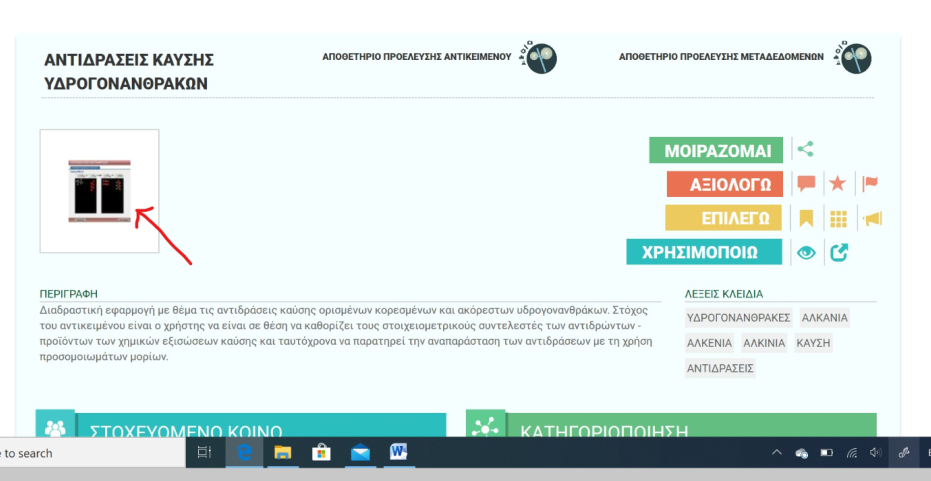 Εικόνα 4Διαβάστε τη διαφάνεια που εμφανίζεται και πατήστε πάνω στο πλήκτρο «Νέα αντίδραση»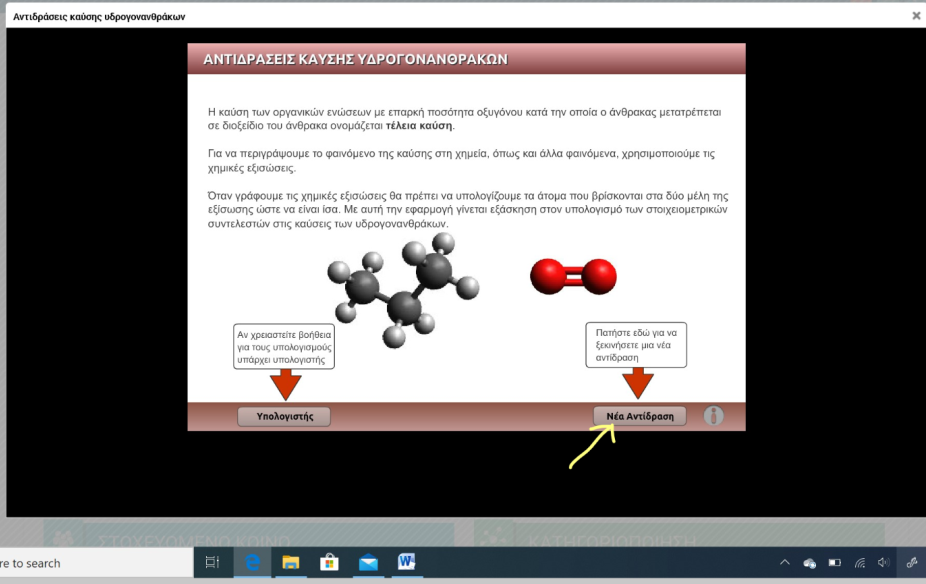 Εικόνα 5Εμφανίζεται μια αντίδραση καύσης, στην οποία πρέπει εσείς να προσθέσετε τους στοιχειομετρικούς συντελεστές (χρησιμοποιώντας τα βέλη μπροστά από κάθε χημική ένωση) και να την ισοσταθμίσετε.Στη συνέχεια συμπληρώστε στον παρακάτω πίνακα (Πίνακας Ι), τη χημική αντίδραση που μόλις πραγματοποιήσατε: α) με τη βοήθεια χημικών τύπων, καιβ)  με τη βοήθεια μοριακών μοντέλων.Πατήστε το κουμπί "Νέα αντίδραση " και επαναλάβετε τα προηγούμενα βήματα. Εμφανίζονται παραδείγματα αντιδράσεων καύσης και για άλλες χημικές ενώσεις με τυχαία σειρά. Επαναλάβετε τη διαδικασία μέχρι να συμπληρώσετε 6 διαφορετικές αντιδράσεις.Συμπληρώστε και τον υπόλοιπο Πίνακα.ΠΙΝΑΚΑΣ Ι: Καύση ΥδρογονανθράκωνΆσκηση 4Πατήστε το πλήκτρο  Ctrl + κλικ  εδώ και ακολουθήστε τις οδηγίες και στη συνέχεια συμπληρώστε τις παρακάτω προτάσεις:Αν μεταβάλλω διπλασιάσω τον αριθμό των mol της οργανικής ένωσης που καίγεται, ο αριθμός των υπόλοιπων αντιδρώντων και προϊόντων που μετέχουν στην αντίδραση θα …………………………. . Παρατηρώντας την αναπαράσταση της αντίδρασης και με τη βοήθεια των μοριακών μοντέλων διακρίνουμε ότι οι αρχικοί δεσμοί ανάμεσα στα άτομα των αντιδρώντων μορίων …………………….. και σχηματίζονται …………………………….. χημικοί δεσμοί ανάμεσα στα άτομα των προϊόντων. Ο συνολικός αριθμός των ατόμων κάθε στοιχείου στα αντιδρώντα είναι …………….. με τον συνολικό αριθμό των ατόμων κάθε στοιχείου στα …………………….. . (Για τη συμπλήρωση των παραπάνω προτάσεων, μπορείτε να επαναλάβετε την προηγούμενη προσομοίωση, http://photodentro.edu.gr/aggregator/lo/photodentro-lor-8521-560 ).1η Χημική αντίδραση : ΚΑΥΣΗ …………………………………………  (όνομα οργανικής ένωσης)1η Χημική αντίδραση : ΚΑΥΣΗ …………………………………………  (όνομα οργανικής ένωσης)1η Χημική αντίδραση : ΚΑΥΣΗ …………………………………………  (όνομα οργανικής ένωσης)1η Χημική αντίδραση : ΚΑΥΣΗ …………………………………………  (όνομα οργανικής ένωσης)1η Χημική αντίδραση : ΚΑΥΣΗ …………………………………………  (όνομα οργανικής ένωσης)1η Χημική αντίδραση : ΚΑΥΣΗ …………………………………………  (όνομα οργανικής ένωσης)1η Χημική αντίδραση : ΚΑΥΣΗ …………………………………………  (όνομα οργανικής ένωσης)1η Χημική αντίδραση : ΚΑΥΣΗ …………………………………………  (όνομα οργανικής ένωσης)1η Χημική αντίδραση : ΚΑΥΣΗ …………………………………………  (όνομα οργανικής ένωσης)1η Χημική αντίδραση : ΚΑΥΣΗ …………………………………………  (όνομα οργανικής ένωσης)1η Χημική αντίδραση : ΚΑΥΣΗ …………………………………………  (όνομα οργανικής ένωσης)1η Χημική αντίδραση : ΚΑΥΣΗ …………………………………………  (όνομα οργανικής ένωσης)1η Χημική αντίδραση : ΚΑΥΣΗ …………………………………………  (όνομα οργανικής ένωσης)1η Χημική αντίδραση : ΚΑΥΣΗ …………………………………………  (όνομα οργανικής ένωσης)Αναπαράσταση με χημικό τύπο+++++Αναπαράσταση με μοριακά μοντέλαΑναπαράσταση με μοριακά μοντέλα+++++Αναπαράσταση με μοριακά μοντέλα2η Χημική αντίδραση : ΚΑΥΣΗ …………………………………………  (όνομα οργανικής ένωσης)2η Χημική αντίδραση : ΚΑΥΣΗ …………………………………………  (όνομα οργανικής ένωσης)2η Χημική αντίδραση : ΚΑΥΣΗ …………………………………………  (όνομα οργανικής ένωσης)2η Χημική αντίδραση : ΚΑΥΣΗ …………………………………………  (όνομα οργανικής ένωσης)2η Χημική αντίδραση : ΚΑΥΣΗ …………………………………………  (όνομα οργανικής ένωσης)2η Χημική αντίδραση : ΚΑΥΣΗ …………………………………………  (όνομα οργανικής ένωσης)2η Χημική αντίδραση : ΚΑΥΣΗ …………………………………………  (όνομα οργανικής ένωσης)2η Χημική αντίδραση : ΚΑΥΣΗ …………………………………………  (όνομα οργανικής ένωσης)2η Χημική αντίδραση : ΚΑΥΣΗ …………………………………………  (όνομα οργανικής ένωσης)2η Χημική αντίδραση : ΚΑΥΣΗ …………………………………………  (όνομα οργανικής ένωσης)2η Χημική αντίδραση : ΚΑΥΣΗ …………………………………………  (όνομα οργανικής ένωσης)2η Χημική αντίδραση : ΚΑΥΣΗ …………………………………………  (όνομα οργανικής ένωσης)2η Χημική αντίδραση : ΚΑΥΣΗ …………………………………………  (όνομα οργανικής ένωσης)2η Χημική αντίδραση : ΚΑΥΣΗ …………………………………………  (όνομα οργανικής ένωσης)Αναπαράσταση με χημικό τύπο+++++Αναπαράσταση με μοριακά μοντέλαΑναπαράσταση με μοριακά μοντέλα+++++Αναπαράσταση με μοριακά μοντέλα3η Χημική αντίδραση : ΚΑΥΣΗ …………………………………………  (όνομα οργανικής ένωσης)3η Χημική αντίδραση : ΚΑΥΣΗ …………………………………………  (όνομα οργανικής ένωσης)3η Χημική αντίδραση : ΚΑΥΣΗ …………………………………………  (όνομα οργανικής ένωσης)3η Χημική αντίδραση : ΚΑΥΣΗ …………………………………………  (όνομα οργανικής ένωσης)3η Χημική αντίδραση : ΚΑΥΣΗ …………………………………………  (όνομα οργανικής ένωσης)3η Χημική αντίδραση : ΚΑΥΣΗ …………………………………………  (όνομα οργανικής ένωσης)3η Χημική αντίδραση : ΚΑΥΣΗ …………………………………………  (όνομα οργανικής ένωσης)3η Χημική αντίδραση : ΚΑΥΣΗ …………………………………………  (όνομα οργανικής ένωσης)3η Χημική αντίδραση : ΚΑΥΣΗ …………………………………………  (όνομα οργανικής ένωσης)3η Χημική αντίδραση : ΚΑΥΣΗ …………………………………………  (όνομα οργανικής ένωσης)3η Χημική αντίδραση : ΚΑΥΣΗ …………………………………………  (όνομα οργανικής ένωσης)3η Χημική αντίδραση : ΚΑΥΣΗ …………………………………………  (όνομα οργανικής ένωσης)3η Χημική αντίδραση : ΚΑΥΣΗ …………………………………………  (όνομα οργανικής ένωσης)3η Χημική αντίδραση : ΚΑΥΣΗ …………………………………………  (όνομα οργανικής ένωσης)Αναπαράσταση με χημικό τύπο+++++Αναπαράσταση με μοριακά μοντέλαΑναπαράσταση με μοριακά μοντέλα+++++Αναπαράσταση με μοριακά μοντέλα4η Χημική αντίδραση : ΚΑΥΣΗ …………………………………………  (όνομα οργανικής ένωσης)4η Χημική αντίδραση : ΚΑΥΣΗ …………………………………………  (όνομα οργανικής ένωσης)4η Χημική αντίδραση : ΚΑΥΣΗ …………………………………………  (όνομα οργανικής ένωσης)4η Χημική αντίδραση : ΚΑΥΣΗ …………………………………………  (όνομα οργανικής ένωσης)4η Χημική αντίδραση : ΚΑΥΣΗ …………………………………………  (όνομα οργανικής ένωσης)4η Χημική αντίδραση : ΚΑΥΣΗ …………………………………………  (όνομα οργανικής ένωσης)4η Χημική αντίδραση : ΚΑΥΣΗ …………………………………………  (όνομα οργανικής ένωσης)4η Χημική αντίδραση : ΚΑΥΣΗ …………………………………………  (όνομα οργανικής ένωσης)4η Χημική αντίδραση : ΚΑΥΣΗ …………………………………………  (όνομα οργανικής ένωσης)4η Χημική αντίδραση : ΚΑΥΣΗ …………………………………………  (όνομα οργανικής ένωσης)4η Χημική αντίδραση : ΚΑΥΣΗ …………………………………………  (όνομα οργανικής ένωσης)4η Χημική αντίδραση : ΚΑΥΣΗ …………………………………………  (όνομα οργανικής ένωσης)4η Χημική αντίδραση : ΚΑΥΣΗ …………………………………………  (όνομα οργανικής ένωσης)4η Χημική αντίδραση : ΚΑΥΣΗ …………………………………………  (όνομα οργανικής ένωσης)Αναπαράσταση με χημικό τύπο+++++Αναπαράσταση με μοριακά μοντέλαΑναπαράσταση με μοριακά μοντέλα+++++Αναπαράσταση με μοριακά μοντέλα5η Χημική αντίδραση : ΚΑΥΣΗ …………………………………………  (όνομα οργανικής ένωσης)5η Χημική αντίδραση : ΚΑΥΣΗ …………………………………………  (όνομα οργανικής ένωσης)5η Χημική αντίδραση : ΚΑΥΣΗ …………………………………………  (όνομα οργανικής ένωσης)5η Χημική αντίδραση : ΚΑΥΣΗ …………………………………………  (όνομα οργανικής ένωσης)5η Χημική αντίδραση : ΚΑΥΣΗ …………………………………………  (όνομα οργανικής ένωσης)5η Χημική αντίδραση : ΚΑΥΣΗ …………………………………………  (όνομα οργανικής ένωσης)5η Χημική αντίδραση : ΚΑΥΣΗ …………………………………………  (όνομα οργανικής ένωσης)5η Χημική αντίδραση : ΚΑΥΣΗ …………………………………………  (όνομα οργανικής ένωσης)5η Χημική αντίδραση : ΚΑΥΣΗ …………………………………………  (όνομα οργανικής ένωσης)5η Χημική αντίδραση : ΚΑΥΣΗ …………………………………………  (όνομα οργανικής ένωσης)5η Χημική αντίδραση : ΚΑΥΣΗ …………………………………………  (όνομα οργανικής ένωσης)5η Χημική αντίδραση : ΚΑΥΣΗ …………………………………………  (όνομα οργανικής ένωσης)5η Χημική αντίδραση : ΚΑΥΣΗ …………………………………………  (όνομα οργανικής ένωσης)5η Χημική αντίδραση : ΚΑΥΣΗ …………………………………………  (όνομα οργανικής ένωσης)Αναπαράσταση με χημικό τύπο+++++Αναπαράσταση με μοριακά μοντέλαΑναπαράσταση με μοριακά μοντέλα+++++Αναπαράσταση με μοριακά μοντέλα6η Χημική αντίδραση : ΚΑΥΣΗ …………………………………………  (όνομα οργανικής ένωσης)6η Χημική αντίδραση : ΚΑΥΣΗ …………………………………………  (όνομα οργανικής ένωσης)6η Χημική αντίδραση : ΚΑΥΣΗ …………………………………………  (όνομα οργανικής ένωσης)6η Χημική αντίδραση : ΚΑΥΣΗ …………………………………………  (όνομα οργανικής ένωσης)6η Χημική αντίδραση : ΚΑΥΣΗ …………………………………………  (όνομα οργανικής ένωσης)6η Χημική αντίδραση : ΚΑΥΣΗ …………………………………………  (όνομα οργανικής ένωσης)6η Χημική αντίδραση : ΚΑΥΣΗ …………………………………………  (όνομα οργανικής ένωσης)6η Χημική αντίδραση : ΚΑΥΣΗ …………………………………………  (όνομα οργανικής ένωσης)6η Χημική αντίδραση : ΚΑΥΣΗ …………………………………………  (όνομα οργανικής ένωσης)6η Χημική αντίδραση : ΚΑΥΣΗ …………………………………………  (όνομα οργανικής ένωσης)6η Χημική αντίδραση : ΚΑΥΣΗ …………………………………………  (όνομα οργανικής ένωσης)6η Χημική αντίδραση : ΚΑΥΣΗ …………………………………………  (όνομα οργανικής ένωσης)6η Χημική αντίδραση : ΚΑΥΣΗ …………………………………………  (όνομα οργανικής ένωσης)6η Χημική αντίδραση : ΚΑΥΣΗ …………………………………………  (όνομα οργανικής ένωσης)Αναπαράσταση με χημικό τύπο+++++Αναπαράσταση με μοριακά μοντέλαΑναπαράσταση με μοριακά μοντέλα+++++Αναπαράσταση με μοριακά μοντέλα